Задание №1Математические ступеньки.  2-ой год обучения. Вводное занятие.                                                           1-ый год обучения контрольное занятие.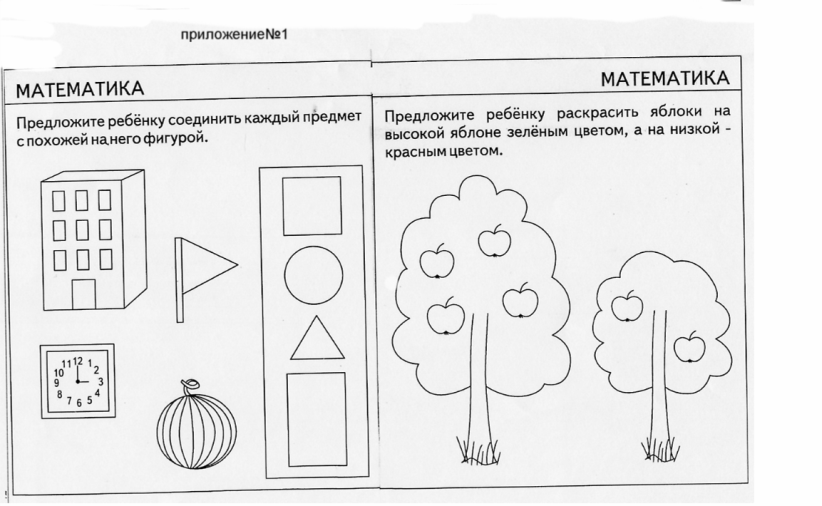 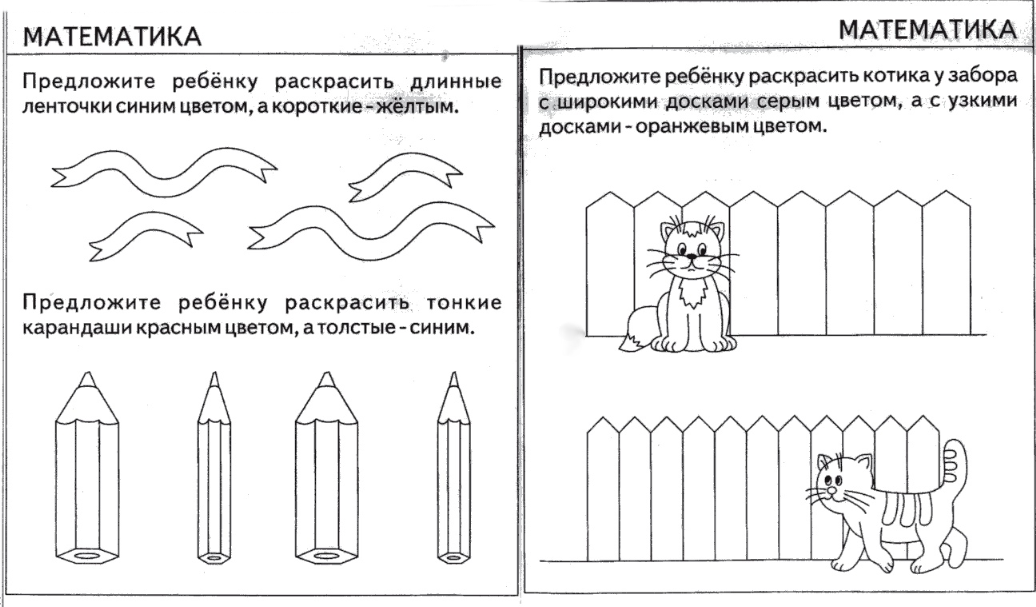 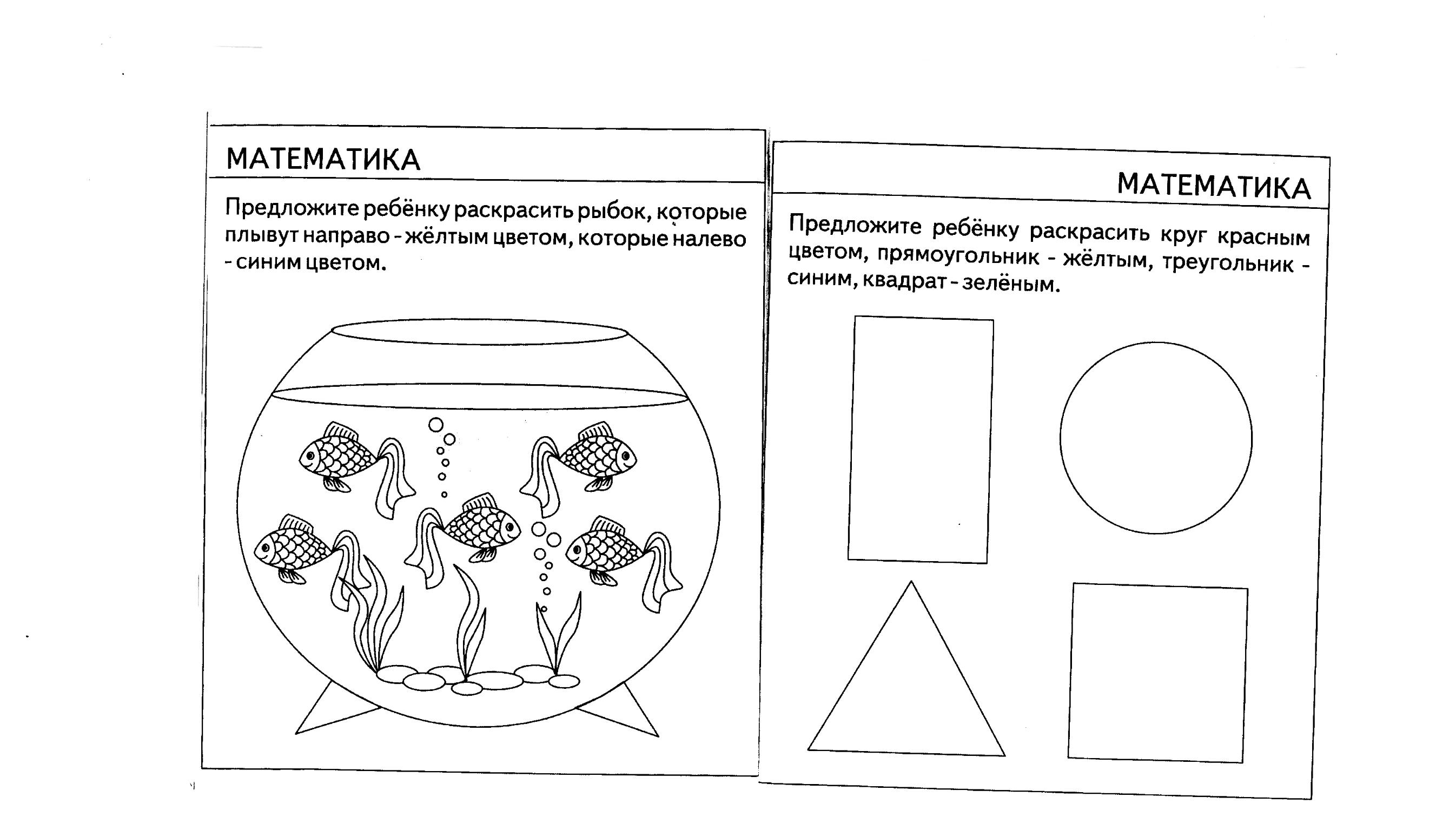 Задание №2Математические ступеньки. 3-ий год обучения.  Вводное занятие.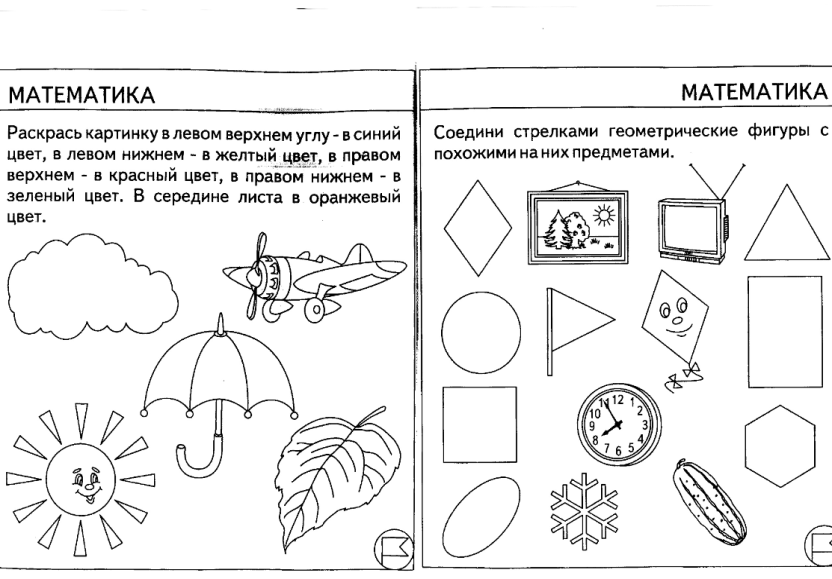 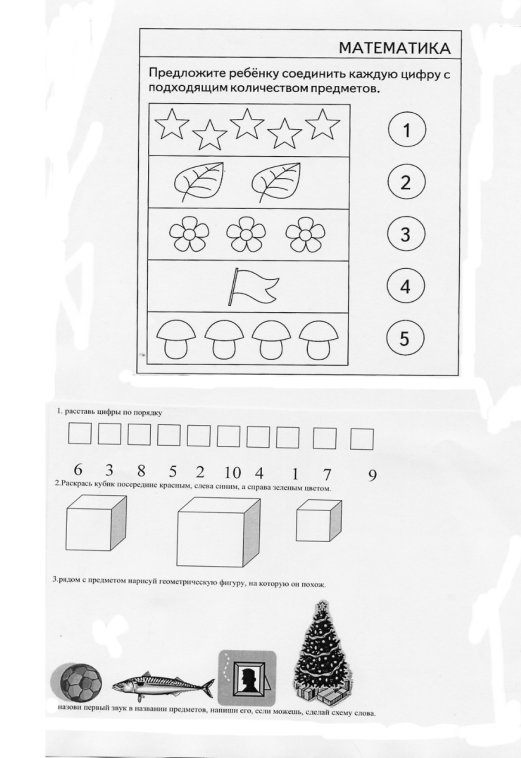 Задание №3Математические ступеньки. 2-ой год обучения.  Итоговое задание.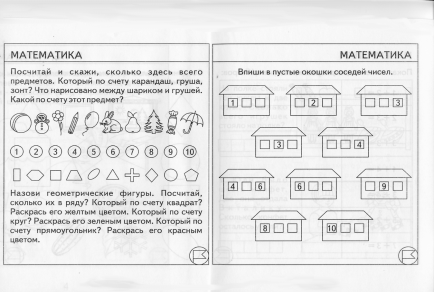 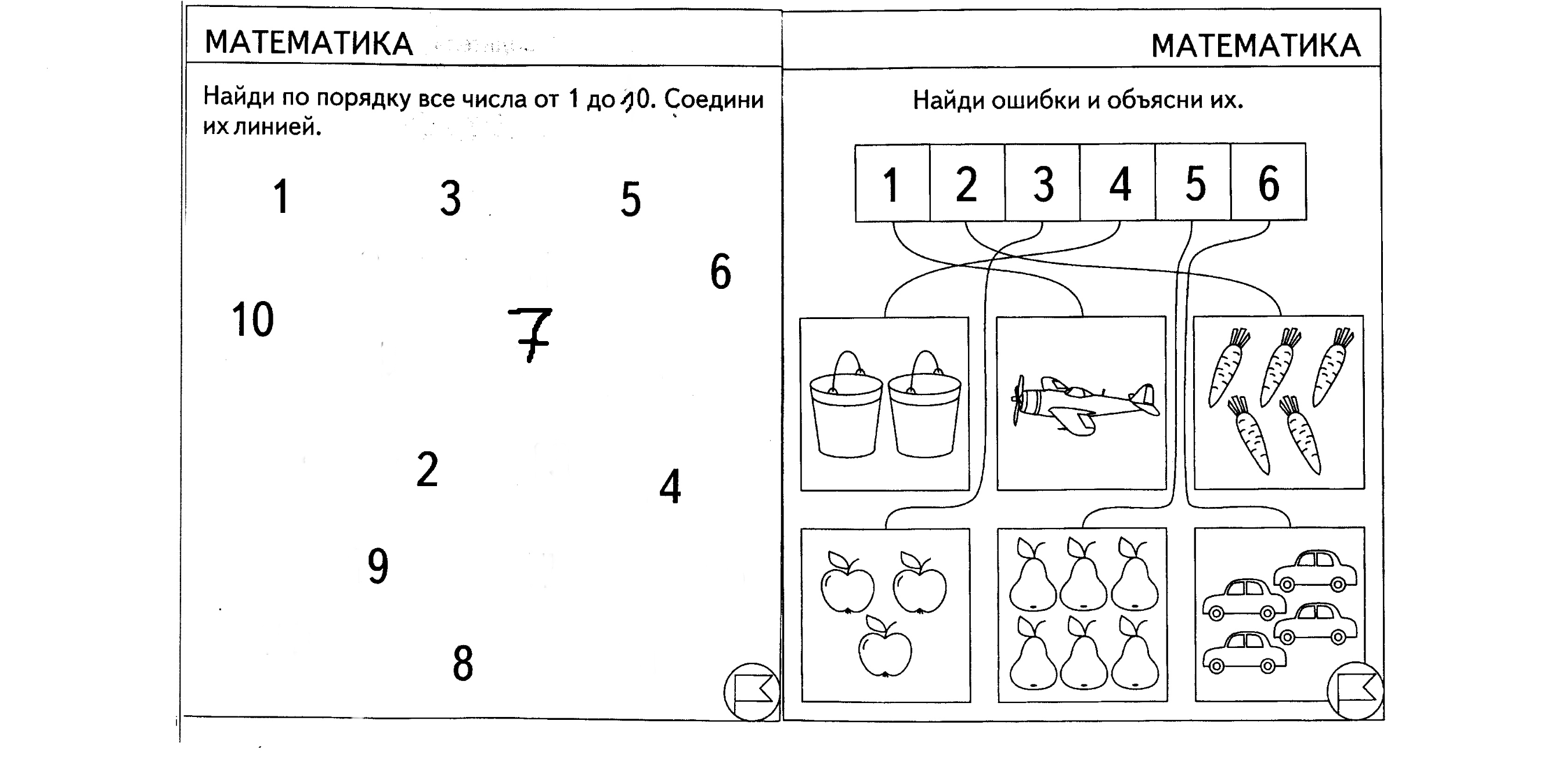 Задание №4Математические ступеньки.  3-ий год обучения.  Итоговое задание. 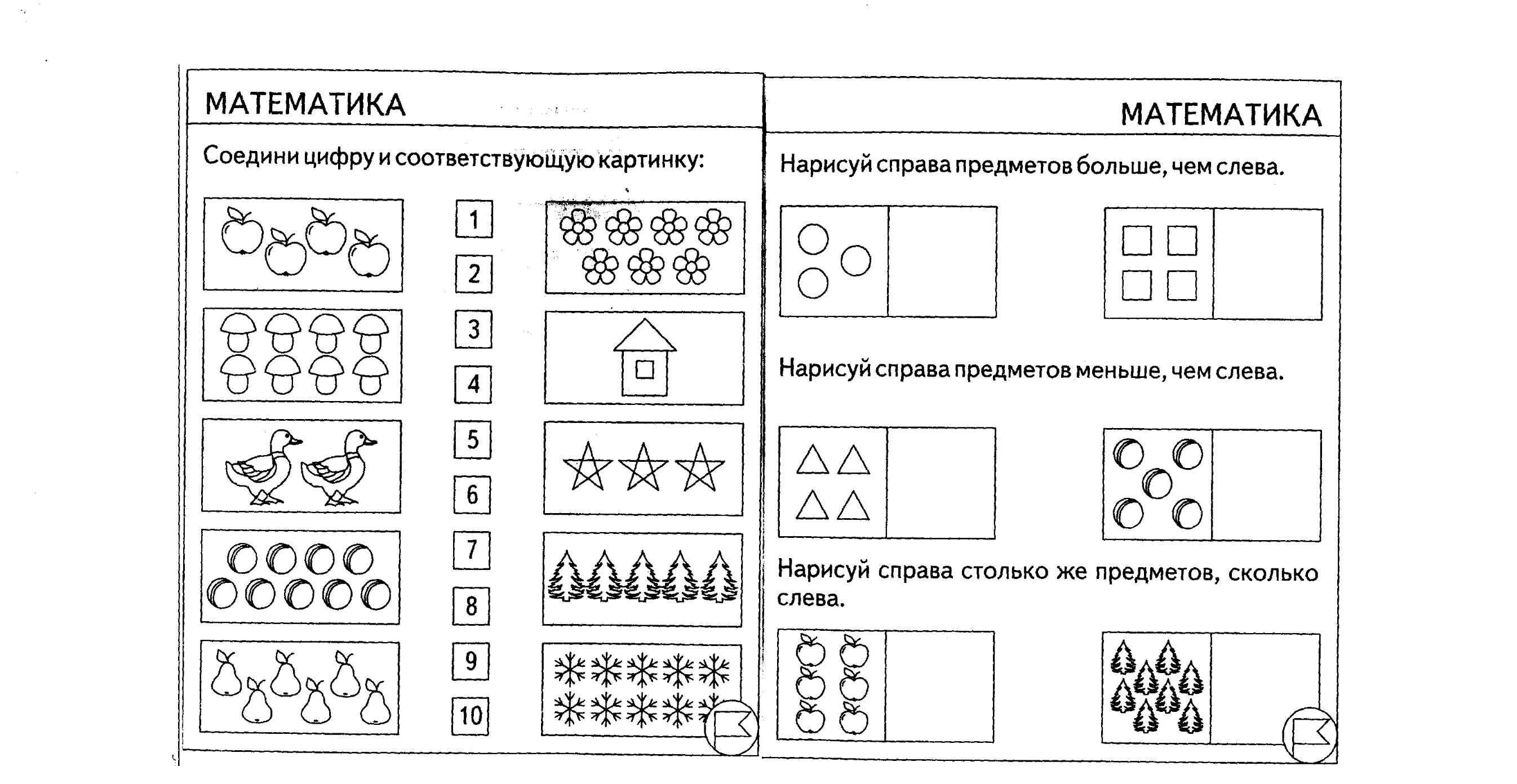 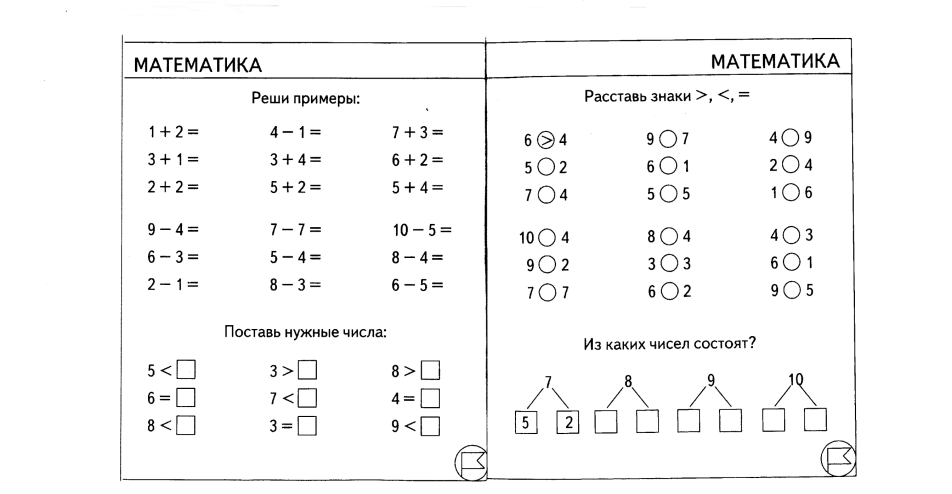 Задание №51	ЭТАП - ФРОНТАЛЬНОЕ ОБСЛЕДОВАНИЕ.ЗАДАНИЕ 1.ЦЕЛЬ: выявить умение передавать форму предмета, фигуры (вычерчивать равнуюили подобную фигуру, соблюдая пропорции между элементами фигуры).Кроме этого, задание позволяет судить о твердости руки ребенка, умении рисоватьпрямолинейные отрезки и углы, не округляя их.МАТЕРИАЛ: лист, на котором нарисованы геометрические фигуры.ТЕКСТ: рассмотрите фигуру. Возьмите карандаш. Нарисуйте похожую фигуру.ОЦЕНКА:4 балла - изображена подобная или равная фигура, пропорции между элементамифигуры в основном сохранены.3 балла - изображена подобная или равная фигура, пропорции слегка изменены,
при этом нет углов. Общая форма схвачена хорошо.2 балл - существенно изменены пропорции между элементами, общая форма схвачена плохо.1 баллов - не схвачена общая форма, но изображена замкнутая линия. 0 баллов -  изображена  линия.ЗАДАНИЕ 2.ЦЕЛЬ; выявление умения ориентироваться на плоскости (влево, вправо, вверх, вниз), умения пересчитывать клеточки.МАТЕРИАЛ: лист бумаги в клеточку, примерно в середине листа одна клеточка закрашена черным цветом.ТЕКСТ: найдите на своих листах клеточку, закрашенную в черный цвет.Возьмите красный карандаш, отсчитайте от черной клеточки вправо 4 клеточки и пятую закрасьте красным карандашом.Возьмите синий карандаш. От красной клетки отступите вниз две клетки и третью закрасьте, синим карандашом.Возьмите зеленый карандаш и клеточку, расположенную слева от синей и через одну от нее, закрасьте зеленым карандашом.Возьмите желтый карандаш. Отсчитайте от зеленой клетки вверх пять клеток и шестую закрасьте желтым карандашом.ОЦЕНКА: за каждые 2 неверных шага снимается один балл из расчета общих 5 баллов. К неверным шагам относятся ошибки в направлении, счете, начале отсчета. Если клетки плохо раскрашены, в дополнение к баллу ставится «-»Приложение №5.Ступеньки обучения чтению. Это приложение используется на всех годах обучения как вводное и  итоговое занятие.ТЕСТИРОВАНИЕ1.   Оценка внешней характеристики устной речи детей:5 уровень   - говорит охотно4 уровень - форма общения соответствует ситуации3уровень  - в норме 4 показателя2 уровень  - в норме 2-3 показателя1 уровень – в норме 1 показатель2.   Оценка связной устной речи:5 уровень - говорит связными предложениями, может дать развернутую
характеристику объекту, явлению.4 уровень - речь состоит из предложений, но не может дать полную характеристику объекта.3 уровень – речь состоит из предложений и отдельных слов, заменяющих предложение, характеристика объекта или явления дается в виде малосвязанных мыслей.2 уровень - произносит слова, испытывает трудности при характеристики объекта
или явления.1 уровень - речь состоит из междометий, частиц, содержание высказывания улавливается с трудом.Задание №6Ступеньки обучения чтению. Дополнительный диагностический материал.                                             2-ой год обучения. Вводное занятие.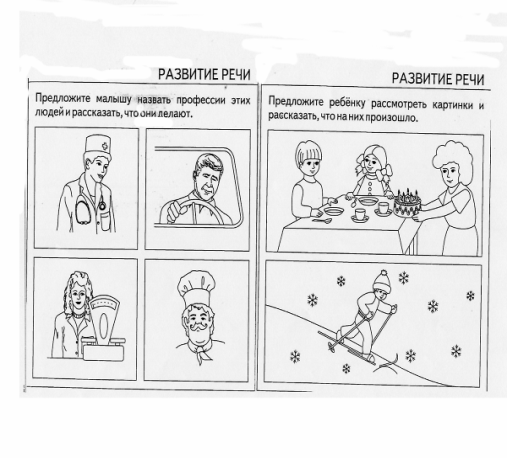 Мелкая моторикаСтупеньки обучения чтению.2-ой год обучения. Вводное занятие.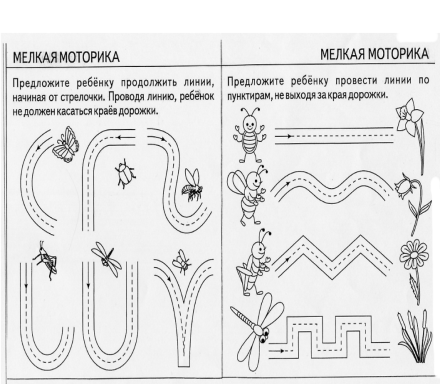 Задание №7Ступеньки обучения чтению. Дополнительный диагностический материал.                1-ый год обучения. Итоговое занятие.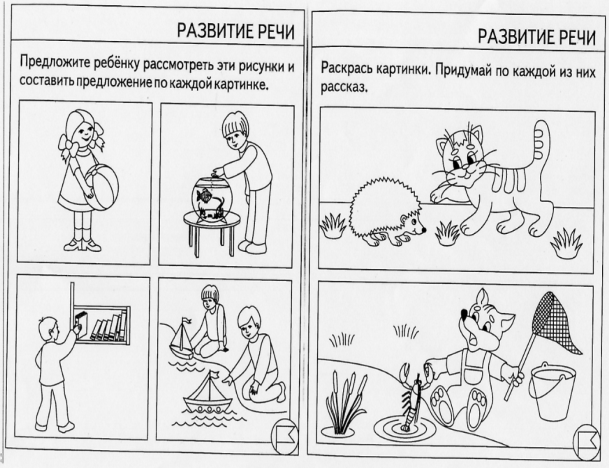 Мелкая моторикаСтупеньки обучения чтению. 1- ый год обучения. Итоговое занятие.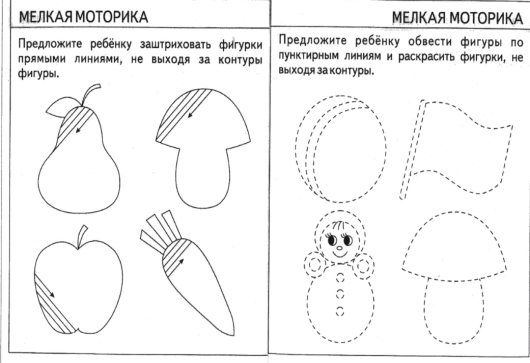 Задание №8Ступеньки обучения чтению. 3-ий год обучения. Вводное занятие.Назови картинки, напиши первые буквы слов.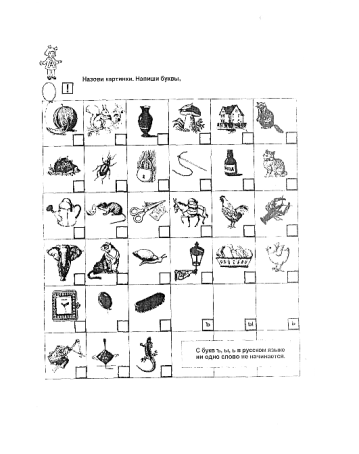 Мелкая моторика3-ий год обучения. Вводное занятие. 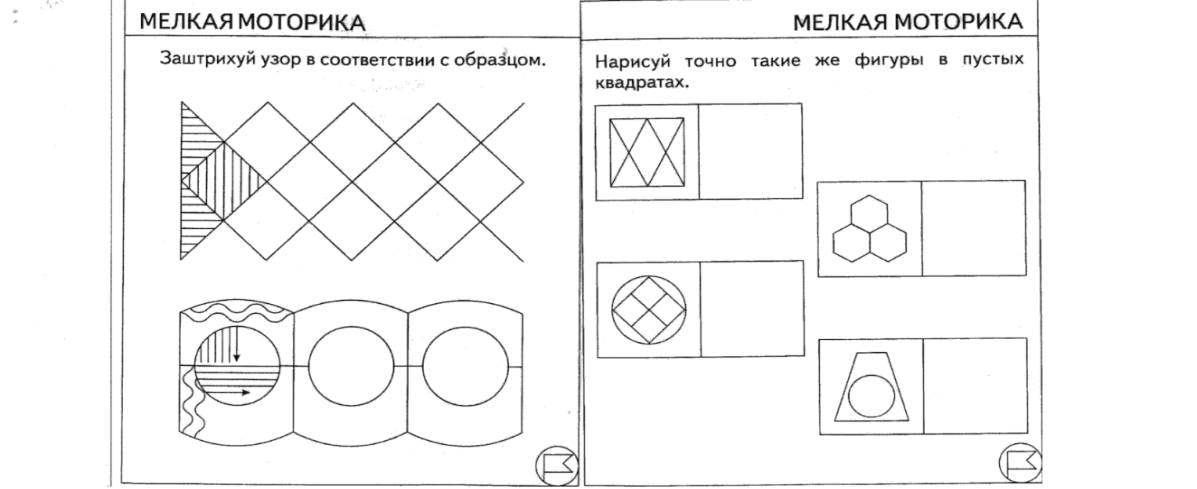 Задание №9Ступеньки обучения чтению. 2-ой год обучения. Итоговое занятие.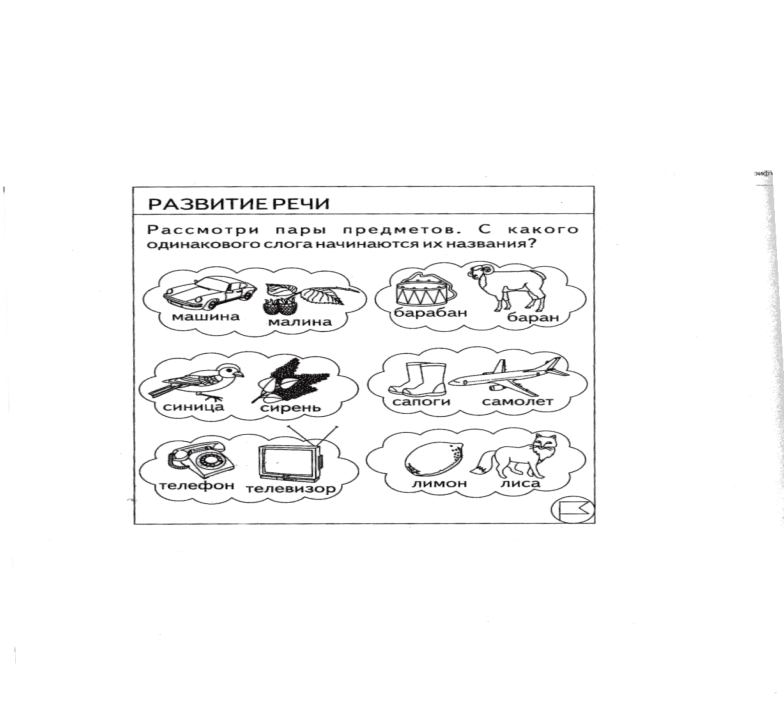 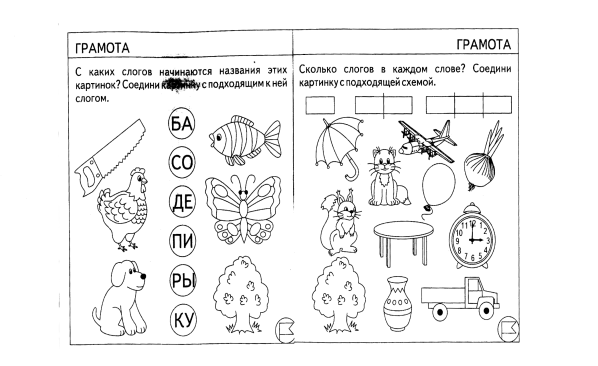 Задание №10Ступеньки обучения чтению.3-ий год обучения. Итоговое занятие.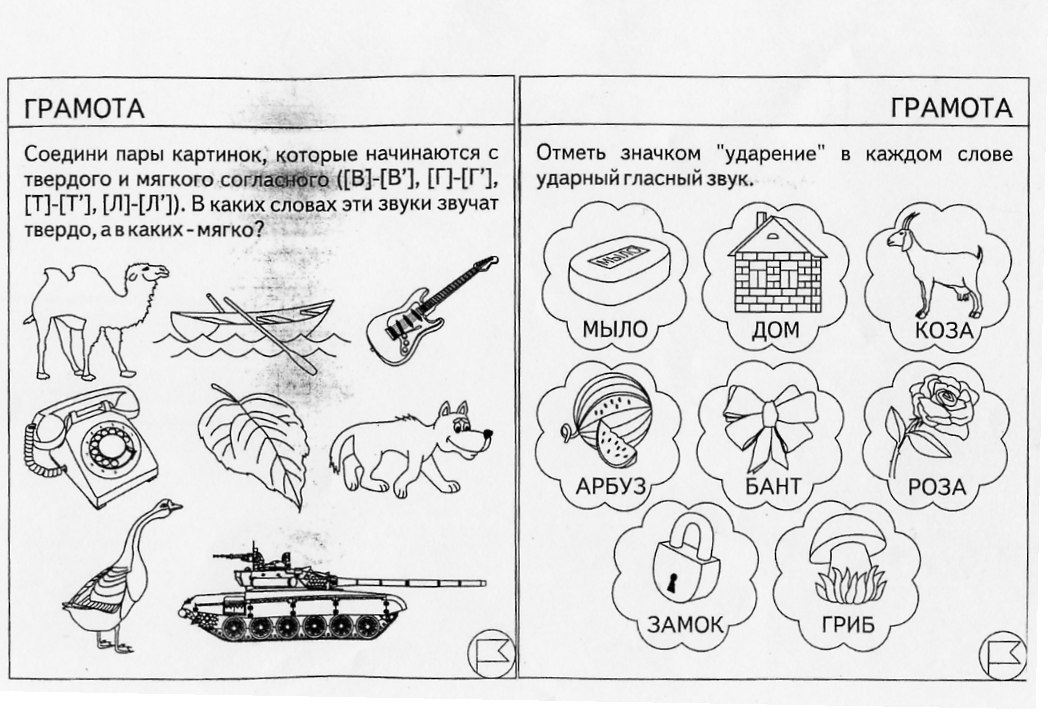 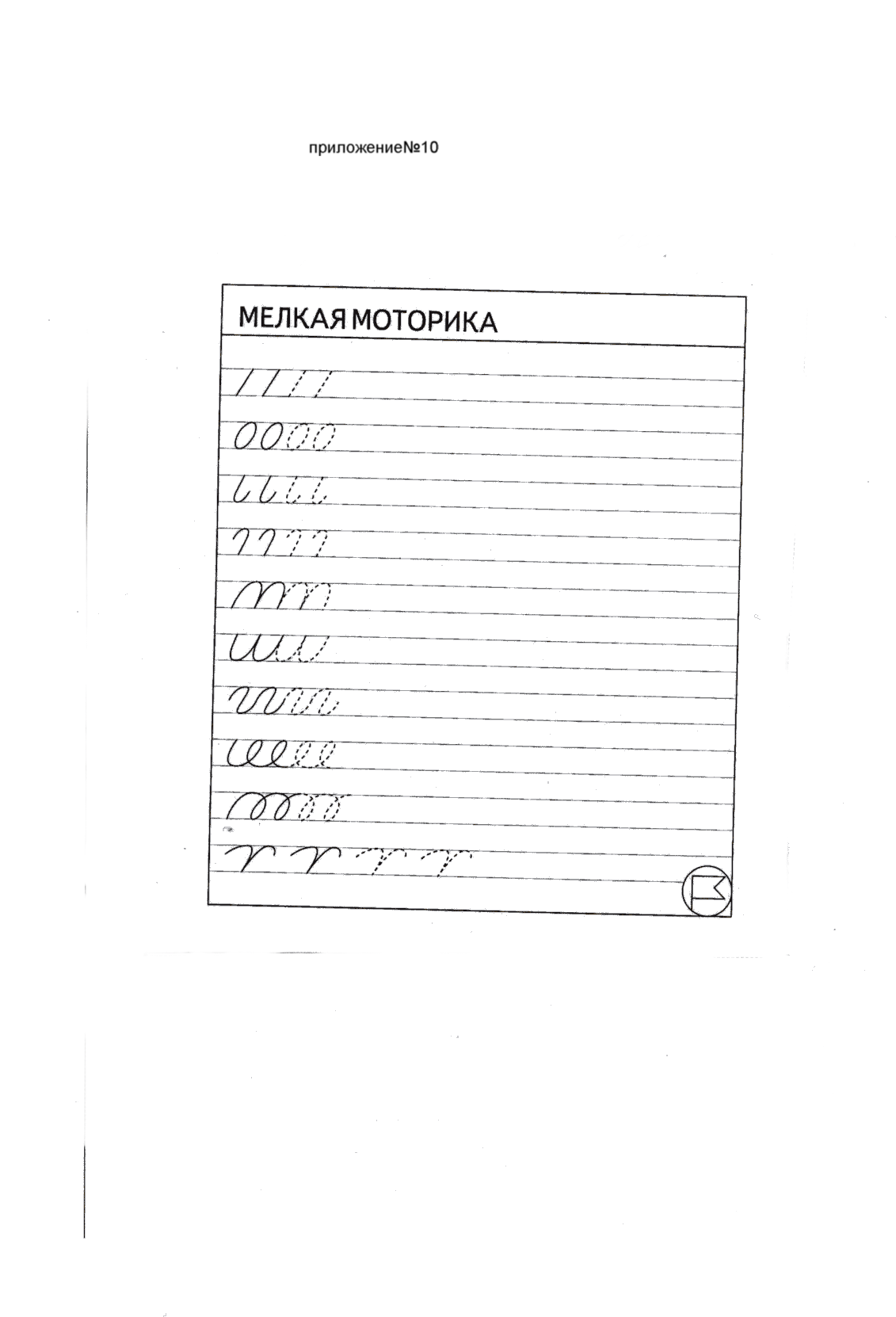 Задание №11цветразделы программыкрасныйзеленыйсиний  математикаграмота  мелкая моторикаВысокий уровень. Если по определенной теме у ребенка преобладают красные флажки и совсем нет синих, уровень готовности по данной теме достаточный. Вы можете предлагать ребенку более сложные задания по этой теме.Средний уровень. Если по данной теме у ребенка преобладают зеленые флажки, то уровень готовности средний. Вам необходимо предложить ребенку подобные задания для закрепления материала.Низкий уровень. Если по данной теме у ребенка преобладают синие флажки, один – два зеленых и совсем нет красных, уровень готовности недостаточный. Необходимо позаниматься с ребенком дополнительно.Уровень сформированности устной  речи определяется педагогом в основном посредством наблюдения за обучающимися в процессе занятий. В отдельных случаях педагог может провести индивидуальное собеседование с детьми часто отсутствующими на занятиях, а так же с дошкольниками, которые в силу своих индивидуальных особенностей не достаточно часто отвечали на занятиях. Им предлагается набор заданий из приложений №6,7Высокий уровень. Если по определенной теме у ребенка преобладают красные флажки и совсем нет синих, уровень готовности по данной теме достаточный. Вы можете предлагать ребенку более сложные задания по этой теме.Средний уровень. Если по данной теме у ребенка преобладают зеленые флажки, то уровень готовности средний. Вам необходимо предложить ребенку подобные задания для закрепления материала.Низкий уровень. Если по данной теме у ребенка преобладают синие флажки, один – два зеленых и совсем нет красных, уровень готовности недостаточный. Необходимо позаниматься с ребенком дополнительно.Уровень сформированности устной  речи определяется педагогом в основном посредством наблюдения за обучающимися в процессе занятий. В отдельных случаях педагог может провести индивидуальное собеседование с детьми часто отсутствующими на занятиях, а так же с дошкольниками, которые в силу своих индивидуальных особенностей не достаточно часто отвечали на занятиях. Им предлагается набор заданий из приложений №6,7Высокий уровень. Если по определенной теме у ребенка преобладают красные флажки и совсем нет синих, уровень готовности по данной теме достаточный. Вы можете предлагать ребенку более сложные задания по этой теме.Средний уровень. Если по данной теме у ребенка преобладают зеленые флажки, то уровень готовности средний. Вам необходимо предложить ребенку подобные задания для закрепления материала.Низкий уровень. Если по данной теме у ребенка преобладают синие флажки, один – два зеленых и совсем нет красных, уровень готовности недостаточный. Необходимо позаниматься с ребенком дополнительно.Уровень сформированности устной  речи определяется педагогом в основном посредством наблюдения за обучающимися в процессе занятий. В отдельных случаях педагог может провести индивидуальное собеседование с детьми часто отсутствующими на занятиях, а так же с дошкольниками, которые в силу своих индивидуальных особенностей не достаточно часто отвечали на занятиях. Им предлагается набор заданий из приложений №6,7Высокий уровень. Если по определенной теме у ребенка преобладают красные флажки и совсем нет синих, уровень готовности по данной теме достаточный. Вы можете предлагать ребенку более сложные задания по этой теме.Средний уровень. Если по данной теме у ребенка преобладают зеленые флажки, то уровень готовности средний. Вам необходимо предложить ребенку подобные задания для закрепления материала.Низкий уровень. Если по данной теме у ребенка преобладают синие флажки, один – два зеленых и совсем нет красных, уровень готовности недостаточный. Необходимо позаниматься с ребенком дополнительно.Уровень сформированности устной  речи определяется педагогом в основном посредством наблюдения за обучающимися в процессе занятий. В отдельных случаях педагог может провести индивидуальное собеседование с детьми часто отсутствующими на занятиях, а так же с дошкольниками, которые в силу своих индивидуальных особенностей не достаточно часто отвечали на занятиях. Им предлагается набор заданий из приложений №6,7